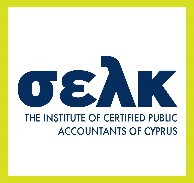 Έντυπο αίτησης Αναβολής ΠιστοποίησηςΌνομα και Επίθετο:Αριθμός Εγγραφής:Αριθμός Εγγραφής ΣΕΛΚ (εάν είναι μέλος)Αριθμός τηλεφώνου:Ηλεκτρονική διεύθυνση:Λόγος αίτησης αναβολής:□ Ιατρικοί λόγοι□ ΆλλοΣυνημμένα αποδεικτικά στοιχεία:□ Ιατρική επιστολή ή γνωμάτευση από τον γιατρό/ παθολόγο/ προσωπικό ιατρό □ Αντίγραφο θετικού τεστ Covid-19□ Στιγμιότυπο οθόνης αιτήματος απομόνωσης□ Άλλο* Σημειώνεται ότι η αναβολή ισχύει για τις επόμενες δύο διαθέσιμες εξετάσεις σύμφωνα με τον Κανονισμό 6.700(5). Σε περίπτωση που προβλέπετε δυσκολία στην επιλογή οποιασδήποτε από αυτές τις εξετάσεις, επικοινωνήστε αμέσως με τον ΣΕΛΚ. * Σημειώνεται ότι η αναβολή ισχύει για τις επόμενες δύο διαθέσιμες εξετάσεις σύμφωνα με τον Κανονισμό 6.700(5). Σε περίπτωση που προβλέπετε δυσκολία στην επιλογή οποιασδήποτε από αυτές τις εξετάσεις, επικοινωνήστε αμέσως με τον ΣΕΛΚ. Ονοματεπώνυμο:                                                                Ημερομηνία: Ονοματεπώνυμο:                                                                Ημερομηνία: Ειδοποίηση για την Επεξεργασία Προσωπικών ΔεδομένωνΓιατί συλλέγουμε τα προσωπικά σας δεδομένα και πως θα τα χρησιμοποιήσουμε Με βάση τον νέο κανονισμό της Ευρωπαϊκής Ένωσης για την προστασία των προσωπικών δεδομένων, γνωστό και ως GDPR, σας ενημερώνουμε ότι ο Σύνδεσμος Εγκεκριμένων Λογιστών Κύπρου (στο εξής ο «ΣΕΛΚ») συλλέγει, αποθηκεύει, επεξεργάζεται και χρησιμοποιεί τα προσωπικά σας δεδομένα όπως φαίνεται στην παρούσα δήλωση Συνεχιζόμενης Επαγγελματικής Ανάπτυξης («ΣΕΑ»), όπως επεξηγείται στις επόμενες παραγράφους. Η σχετική επεξεργασία που διενεργούμε προβλέπεται και διέπεται από νομοθετικές ρυθμίσεις, διαδικασίες και κανονισμούς του ΣΕΛΚ και / ή από έννομα συμφέροντα του ΣΕΛΚ. Εάν αιτήστε εξαίρεση (Waiver) από την υποχρέωση υποβολής δήλωσης ΣΕΑ, υπάρχει πιθανότητα να συλλέξουμε και να επεξεργαστούμε ιατρικά δεδομένα τα οποία εμπίπτουν στις «ειδικές κατηγορίες» δεδομένων όπως ορίζονται στο GDPR.Χρονικό διάστημα διατήρησης των προσωπικών δεδομένων Τα προσωπικά σας δεδομένα τηρούνται σε έντυπη ή / και ηλεκτρονική ταυτοποιήσιμη μορφή (δηλαδή σε μορφή που συσχετίζεται μοναδικά με το άτομο σας) και τυγχάνουν επεξεργασίας με τρόπο και μεθόδους σχεδιασμένες να ακολουθούν τις αρχές της αναλογικότητας σε σχέση με τους σκοπούς επεξεργασίας για τους οποίους συλλέγονται, της ελαχιστοποίησης των δεδομένων που συλλέγονται, και της διασφάλισης της ορθότητας, εγκυρότητας και εμπιστευτικότητας των δεδομένων. Η επεξεργασία των προσωπικών δεδομένων διέπεται από συγκεκριμένη πολιτική του ΣΕΛΚ (Retention Policy) που προβλέπει τον περιορισμό στην διάρκεια της τήρησης τους για το ελάχιστο απαιτούμενο χρονικό διάστημα με βάση τους σκοπούς για τους οποίους συλλέχθηκαν. Με βάση αυτή την πολιτική, τα ιατρικά προσωπικά δεδομένα σας τα οποία υποβάλατε υποστηρικτικά προς αίτηση απαλλαγής δήλωσης ΣΕΑ θα τηρούνται για καθορισμένη περίοδο μετά την ημερομηνία απόφασης από τον ΣΕΛΚ σε σχέση με το συγκεκριμένο αίτημα, σύμφωνα με την εγκριμένη πολιτική τήρησης αρχείων του ΣΕΛΚ (Retention Policy). Στο τέλος της περιόδου αυτής, θα καταστρέφονται με βάση καθορισμένες λειτουργικές διαδικασίες οι οποίες είναι σχεδιασμένες να διασφαλίζουν την διαγραφή ή / και καταστροφή των δεδομένων προσωπικού χαρακτήρα με ελεγχόμενους τρόπους. Σε ορισμένες περιπτώσεις, είναι πιθανόν να ψευδωνυμοποιήσουμε τα προσωπικά σας δεδομένα (ώστε να μην μπορούν πλέον να συσχετιστούν με εσάς) για ερευνητικούς ή στατιστικούς σκοπούς. Σε τέτοια περίπτωση, θα χρησιμοποιήσουμε τα ψευδωνυμοποιημένα δεδομένα επ 'αόριστον, χωρίς περαιτέρω ειδοποίηση προς εσάς.Τρόποι πρόσβασης, επικαιροποίησης ή διαγραφής των προσωπικών σας δεδομένων Με βάση το GDPR έχετε το δικαίωμα να ζητήσετε πρόσβαση στα προσωπικά σας δεδομένα που τηρούμε. Επίσης, μπορείτε να μας ενημερώσετε για την ανάγκη επικαιροποίησης των προσωπικών σας δεδομένων. Σε μια τέτοια περίπτωση, σας υπενθυμίζουμε για την υποχρέωση σας να βεβαιώνεστε ότι τα δεδομένα που θα μας δοθούν πρέπει να συνεχίσουν να είναι έγκυρα, ορθά και να μην είναι ελλιπή. Το GDPR σας δίνει επίσης τη δυνατότητα να αντιταχθείτε σε συγκεκριμένους τύπους επεξεργασίας (όπως για παράδειγμα η αυτοματοποιημένη επεξεργασία) ή να αποσύρετε τη συγκατάθεσή σας για επεξεργασία για εκείνες τις περιπτώσεις όπου η εν λόγω επεξεργασία πραγματοποιείται στην βάση μιας τέτοιας συναίνεσης εκ μέρους σας. Τέλος, έχετε το δικαίωμα να λάβετε τα προσωπικά σας δεδομένα σε δομημένο, κοινώς χρησιμοποιούμενο και αναγνώσιμο από μηχανήματα μορφότυπο, έτσι ώστε να μπορείτε να τα μεταφέρετε σε άλλο Υπεύθυνο Επεξεργασίας, αν το επιθυμείτε. Εάν για κάποιο ακραίο λόγο επιθυμείτε να διαγράψουμε εντελώς τα προσωπικά δεδομένα σας που τηρούμε, θα επικοινωνήσουμε μαζί σας για να κατανοήσουμε και αν είναι δυνατόν να αναιρέσουμε το λόγο για το αίτημα σας και να λάβουμε εκείνα τα μέτρα που κατά την κρίση μας θα διορθώσουν το πρόβλημα το οποίο θα έχει ήδη προκληθεί. Εάν παρ’ ελπίδα συνεχίσετε να επιθυμείτε την πλήρη διαγραφή των στοιχείων σας, με εξαίρεση τις περιπτώσεις που εμπίπτουν στις πρόνοιες της επόμενης παραγράφου, θα προχωρήσουμε στις σχετικές ενέργειες εντός των καθορισμένων χρονοδιαγραμμάτων που επιτάσσει το GDPR, και θα σας ενημερώσουμε σχετικά. Για να ασκήσετε οποιοδήποτε από τα παραπάνω δικαιώματα, παρακαλώ στείλτε μήνυμα ηλεκτρονικού ταχυδρομείου στον Υπεύθυνο Προστασίας Δεδομένων στο dpo@icpac.org.cy. Εφόσον δεν συντρέχουν νομικές, επαγγελματικές ή κανονιστικές απαιτήσεις που μας επιτρέπουν ή μας υποχρεώνουν να συνεχίσουμε να επεξεργαζόμαστε τα προσωπικά σας δεδομένα ή να μην προχωρήσουμε στο αίτημά σας για άλλο νόμιμο λόγο, θα συμμορφωθούμε με το αίτημα σας και θα σας ενημερώσουμε σύμφωνα με το GDPR. Ακόμη και στις περιπτώσεις που για κάποιο σύννομο λόγο, δεν θα προχωρήσουμε στην εκτέλεση του αιτήματός σας, δεσμευόμαστε να σας ενημερώσουμε για το σκεπτικό στο οποίο στηρίζεται η απόφασή μας.Πρόσβαση στα προσωπικά δεδομέναΕντός του ΣΕΛΚ, στα προσωπικά σας δεδομένα δύνανται να αποκτήσουν πρόσβαση κατάλληλα εξουσιοδοτημένα άτομα. Κάτι τέτοιο επιτυγχάνεται μέσω διαδικασιών διαχείρισης δικαιωμάτων πρόσβασης των χρηστών, στη βάση της αρχής της ελαχιστοποίησης των προσβάσεων και εφόσον τεκμηριώνεται επιχειρησιακή ανάγκη για τη πρόσβαση αυτή. Τα προσωπικά σας στοιχεία ενδέχεται επίσης να είναι προσβάσιμα ή / και να τύχουν πρόσβασης από εξουσιοδοτημένους συνεργάτες του ΣΕΛΚ, συμπεριλαμβανομένων προμηθευτών και συμβούλων μας, όπως περιγράφεται στην Πολιτική Απορρήτου & Ιδιωτικότητας μας, το πιο επικαιροποιημένο αντίγραφο της οποίας βρίσκεται στον σύνδεσμο https://www.icpac.org.cy/selk/privacyPolicy.aspx. Τεχνικά & Οργανωτικά Μέτρα Προστασίας Βασικό στοιχείο της αποστολής μας είναι να υποστηρίζουμε τα μέλη μας παρέχοντας γνώση, εκπαίδευση και καθοδήγηση. Εξίσου ψηλά στις προτεραιότητές μας, είναι και το δικαίωμά σας στην προστασία της ιδιωτικής σας ζωής και κατ’ επέκταση στην προστασία των προσωπικών δεδομένων σας. Ως εκ τούτου, παρόλο που στην τεχνολογικά προηγμένη εποχή που ζούμε, κανείς δεν μπορεί να εγγυηθεί ότι τέτοια δεδομένα δεν θα τύχουν ποτέ πρόσβασης από μη εξουσιοδοτημένο προσωπικό ή πως πάντα θα χρησιμοποιούνται κατά τρόπο σύννομο, σας ενημερώνουμε ότι χρησιμοποιούμε κατάλληλα τεχνικά και οργανωτικά μέσα για την προστασία της εμπιστευτικότητας, της ακεραιότητας και της διαθεσιμότητας των δεδομένων σας . Τέτοια μέτρα περιλαμβάνουν μια σειρά εξειδικευμένων εργαλείων και τεχνολογιών για την ασφάλεια δικτύων και πληροφοριών, τη στοχευμένη εφαρμογή διαδικασιών συμμόρφωσης που συνάδουν με το GDPR, την χρήση αναγκαίων περιορισμών κατά την πρόσβαση στα προσωπικά σας δεδομένα ακόμη και για εξουσιοδοτημένα μέλη της ομάδας μας, καθώς και άλλους εξίσου σημαντικούς μηχανισμούς προστασίας και ασφάλειας.Ερωτήσεις & Παράπονα Δεσμευόμαστε να γνωρίσουμε λήψη, να εξετάσουμε και να απαντήσουμε σε όλα τα ερωτήματα και τις καταγγελίες που τυχόν θα λάβουμε από οποιοδήποτε φυσικό πρόσωπο το οποίο πιστεύει ότι επηρεάζεται από την επεξεργασία των προσωπικών του δεδομένων. Για να υποβάλετε τέτοια ερωτήματα ή καταγγελίες παρακαλούμε επικοινωνήστε με τον Υπεύθυνο Προστασίας Δεδομένων του ΣΕΛΚ στο dpo@icpac.org.cy  και θα απαντήσουμε στην ουσία του ερωτήματός σας το συντομότερο δυνατό, εντός 30 ημερών όπως ορίζεται από το GDPR. Αν παρόλες τις προσπάθειες μας δεν είστε ικανοποιημένοι, έχετε το δικαίωμα να απευθυνθείτε στην Επίτροπο Προστασίας Προσωπικών Δεδομένων της Κύπρου που στεγάζεται στην Οδό Ιάσωνος 1, 2ος Όροφος, Λευκωσία 1082. Τα τηλέφωνα επικοινωνίας του γραφείου της Επιτρόπου είναι +357 22818456 και η ηλεκτρονική διεύθυνση επικοινωνίας είναι commissioner@dataprotection.gov.cy .______________________________________________________Επιβεβαιώνω ότι έχω μελετήσει και κατανοώ τους όρους και προϋποθέσεις που αναγράφονται στην παρούσα Ειδοποίηση για την Επεξεργασία Προσωπικών Δεδομένων. Επιβεβαιώνω επίσης ότι αναγνωρίζω και κατανοώ πως κάποιες κατηγορίες επεξεργασίας που εκτελούνται από τον ΣΕΛΚ απορρέουν από συγκεκριμένες νομοθεσίες και κανονιστικά πλαίσια στα οποία υπόκειται ο ΣΕΛΚ, με βάση τα οποία δεν απαιτείται ξεχωριστή συγκατάθεση από εμένα. Σε σχέση με επεξεργασία για την οποία χρειάζεται η συγκατάθεση μου, σημειώνω πιο κάτω τις σχετικές μου προτιμήσεις και δίδω χωρίς επιφύλαξη στον ΣΕΛΚ τη σχετική συγκατάθεση μου για επεξεργασία για εκείνες τις περιπτώσεις στις οποίες επέλεξα το «ΝΑΙ»:  Επεξεργασία ιατρικών δεδομένων που υπέβαλα ως τεκμηρίωση αίτησης αναβολής      Πιστοποίησης.* - παρακαλώ σημειώστε ότι σε περίπτωση που δεν δώσετε συναίνεση για την επεξεργασία ιατρικών δεδομένων που τυχόν έχετε υποβάλει, ο ΣΕΛΚ δεν θα εξετάσει τις συγκεκριμένες πληροφορίες ως μέρος της διαδικασίας απόφασης να εγκρίνει (ή μη) το παρόν αίτημα σας για αίτηση αναβολής πιστοποίησης.Ονοματεπώνυμο: _________________________         Ημερομηνία: ____________________________Υπογραφή: __________________________Ειδοποίηση για την Επεξεργασία Προσωπικών ΔεδομένωνΓιατί συλλέγουμε τα προσωπικά σας δεδομένα και πως θα τα χρησιμοποιήσουμε Με βάση τον νέο κανονισμό της Ευρωπαϊκής Ένωσης για την προστασία των προσωπικών δεδομένων, γνωστό και ως GDPR, σας ενημερώνουμε ότι ο Σύνδεσμος Εγκεκριμένων Λογιστών Κύπρου (στο εξής ο «ΣΕΛΚ») συλλέγει, αποθηκεύει, επεξεργάζεται και χρησιμοποιεί τα προσωπικά σας δεδομένα όπως φαίνεται στην παρούσα δήλωση Συνεχιζόμενης Επαγγελματικής Ανάπτυξης («ΣΕΑ»), όπως επεξηγείται στις επόμενες παραγράφους. Η σχετική επεξεργασία που διενεργούμε προβλέπεται και διέπεται από νομοθετικές ρυθμίσεις, διαδικασίες και κανονισμούς του ΣΕΛΚ και / ή από έννομα συμφέροντα του ΣΕΛΚ. Εάν αιτήστε εξαίρεση (Waiver) από την υποχρέωση υποβολής δήλωσης ΣΕΑ, υπάρχει πιθανότητα να συλλέξουμε και να επεξεργαστούμε ιατρικά δεδομένα τα οποία εμπίπτουν στις «ειδικές κατηγορίες» δεδομένων όπως ορίζονται στο GDPR.Χρονικό διάστημα διατήρησης των προσωπικών δεδομένων Τα προσωπικά σας δεδομένα τηρούνται σε έντυπη ή / και ηλεκτρονική ταυτοποιήσιμη μορφή (δηλαδή σε μορφή που συσχετίζεται μοναδικά με το άτομο σας) και τυγχάνουν επεξεργασίας με τρόπο και μεθόδους σχεδιασμένες να ακολουθούν τις αρχές της αναλογικότητας σε σχέση με τους σκοπούς επεξεργασίας για τους οποίους συλλέγονται, της ελαχιστοποίησης των δεδομένων που συλλέγονται, και της διασφάλισης της ορθότητας, εγκυρότητας και εμπιστευτικότητας των δεδομένων. Η επεξεργασία των προσωπικών δεδομένων διέπεται από συγκεκριμένη πολιτική του ΣΕΛΚ (Retention Policy) που προβλέπει τον περιορισμό στην διάρκεια της τήρησης τους για το ελάχιστο απαιτούμενο χρονικό διάστημα με βάση τους σκοπούς για τους οποίους συλλέχθηκαν. Με βάση αυτή την πολιτική, τα ιατρικά προσωπικά δεδομένα σας τα οποία υποβάλατε υποστηρικτικά προς αίτηση απαλλαγής δήλωσης ΣΕΑ θα τηρούνται για καθορισμένη περίοδο μετά την ημερομηνία απόφασης από τον ΣΕΛΚ σε σχέση με το συγκεκριμένο αίτημα, σύμφωνα με την εγκριμένη πολιτική τήρησης αρχείων του ΣΕΛΚ (Retention Policy). Στο τέλος της περιόδου αυτής, θα καταστρέφονται με βάση καθορισμένες λειτουργικές διαδικασίες οι οποίες είναι σχεδιασμένες να διασφαλίζουν την διαγραφή ή / και καταστροφή των δεδομένων προσωπικού χαρακτήρα με ελεγχόμενους τρόπους. Σε ορισμένες περιπτώσεις, είναι πιθανόν να ψευδωνυμοποιήσουμε τα προσωπικά σας δεδομένα (ώστε να μην μπορούν πλέον να συσχετιστούν με εσάς) για ερευνητικούς ή στατιστικούς σκοπούς. Σε τέτοια περίπτωση, θα χρησιμοποιήσουμε τα ψευδωνυμοποιημένα δεδομένα επ 'αόριστον, χωρίς περαιτέρω ειδοποίηση προς εσάς.Τρόποι πρόσβασης, επικαιροποίησης ή διαγραφής των προσωπικών σας δεδομένων Με βάση το GDPR έχετε το δικαίωμα να ζητήσετε πρόσβαση στα προσωπικά σας δεδομένα που τηρούμε. Επίσης, μπορείτε να μας ενημερώσετε για την ανάγκη επικαιροποίησης των προσωπικών σας δεδομένων. Σε μια τέτοια περίπτωση, σας υπενθυμίζουμε για την υποχρέωση σας να βεβαιώνεστε ότι τα δεδομένα που θα μας δοθούν πρέπει να συνεχίσουν να είναι έγκυρα, ορθά και να μην είναι ελλιπή. Το GDPR σας δίνει επίσης τη δυνατότητα να αντιταχθείτε σε συγκεκριμένους τύπους επεξεργασίας (όπως για παράδειγμα η αυτοματοποιημένη επεξεργασία) ή να αποσύρετε τη συγκατάθεσή σας για επεξεργασία για εκείνες τις περιπτώσεις όπου η εν λόγω επεξεργασία πραγματοποιείται στην βάση μιας τέτοιας συναίνεσης εκ μέρους σας. Τέλος, έχετε το δικαίωμα να λάβετε τα προσωπικά σας δεδομένα σε δομημένο, κοινώς χρησιμοποιούμενο και αναγνώσιμο από μηχανήματα μορφότυπο, έτσι ώστε να μπορείτε να τα μεταφέρετε σε άλλο Υπεύθυνο Επεξεργασίας, αν το επιθυμείτε. Εάν για κάποιο ακραίο λόγο επιθυμείτε να διαγράψουμε εντελώς τα προσωπικά δεδομένα σας που τηρούμε, θα επικοινωνήσουμε μαζί σας για να κατανοήσουμε και αν είναι δυνατόν να αναιρέσουμε το λόγο για το αίτημα σας και να λάβουμε εκείνα τα μέτρα που κατά την κρίση μας θα διορθώσουν το πρόβλημα το οποίο θα έχει ήδη προκληθεί. Εάν παρ’ ελπίδα συνεχίσετε να επιθυμείτε την πλήρη διαγραφή των στοιχείων σας, με εξαίρεση τις περιπτώσεις που εμπίπτουν στις πρόνοιες της επόμενης παραγράφου, θα προχωρήσουμε στις σχετικές ενέργειες εντός των καθορισμένων χρονοδιαγραμμάτων που επιτάσσει το GDPR, και θα σας ενημερώσουμε σχετικά. Για να ασκήσετε οποιοδήποτε από τα παραπάνω δικαιώματα, παρακαλώ στείλτε μήνυμα ηλεκτρονικού ταχυδρομείου στον Υπεύθυνο Προστασίας Δεδομένων στο dpo@icpac.org.cy. Εφόσον δεν συντρέχουν νομικές, επαγγελματικές ή κανονιστικές απαιτήσεις που μας επιτρέπουν ή μας υποχρεώνουν να συνεχίσουμε να επεξεργαζόμαστε τα προσωπικά σας δεδομένα ή να μην προχωρήσουμε στο αίτημά σας για άλλο νόμιμο λόγο, θα συμμορφωθούμε με το αίτημα σας και θα σας ενημερώσουμε σύμφωνα με το GDPR. Ακόμη και στις περιπτώσεις που για κάποιο σύννομο λόγο, δεν θα προχωρήσουμε στην εκτέλεση του αιτήματός σας, δεσμευόμαστε να σας ενημερώσουμε για το σκεπτικό στο οποίο στηρίζεται η απόφασή μας.Πρόσβαση στα προσωπικά δεδομέναΕντός του ΣΕΛΚ, στα προσωπικά σας δεδομένα δύνανται να αποκτήσουν πρόσβαση κατάλληλα εξουσιοδοτημένα άτομα. Κάτι τέτοιο επιτυγχάνεται μέσω διαδικασιών διαχείρισης δικαιωμάτων πρόσβασης των χρηστών, στη βάση της αρχής της ελαχιστοποίησης των προσβάσεων και εφόσον τεκμηριώνεται επιχειρησιακή ανάγκη για τη πρόσβαση αυτή. Τα προσωπικά σας στοιχεία ενδέχεται επίσης να είναι προσβάσιμα ή / και να τύχουν πρόσβασης από εξουσιοδοτημένους συνεργάτες του ΣΕΛΚ, συμπεριλαμβανομένων προμηθευτών και συμβούλων μας, όπως περιγράφεται στην Πολιτική Απορρήτου & Ιδιωτικότητας μας, το πιο επικαιροποιημένο αντίγραφο της οποίας βρίσκεται στον σύνδεσμο https://www.icpac.org.cy/selk/privacyPolicy.aspx. Τεχνικά & Οργανωτικά Μέτρα Προστασίας Βασικό στοιχείο της αποστολής μας είναι να υποστηρίζουμε τα μέλη μας παρέχοντας γνώση, εκπαίδευση και καθοδήγηση. Εξίσου ψηλά στις προτεραιότητές μας, είναι και το δικαίωμά σας στην προστασία της ιδιωτικής σας ζωής και κατ’ επέκταση στην προστασία των προσωπικών δεδομένων σας. Ως εκ τούτου, παρόλο που στην τεχνολογικά προηγμένη εποχή που ζούμε, κανείς δεν μπορεί να εγγυηθεί ότι τέτοια δεδομένα δεν θα τύχουν ποτέ πρόσβασης από μη εξουσιοδοτημένο προσωπικό ή πως πάντα θα χρησιμοποιούνται κατά τρόπο σύννομο, σας ενημερώνουμε ότι χρησιμοποιούμε κατάλληλα τεχνικά και οργανωτικά μέσα για την προστασία της εμπιστευτικότητας, της ακεραιότητας και της διαθεσιμότητας των δεδομένων σας . Τέτοια μέτρα περιλαμβάνουν μια σειρά εξειδικευμένων εργαλείων και τεχνολογιών για την ασφάλεια δικτύων και πληροφοριών, τη στοχευμένη εφαρμογή διαδικασιών συμμόρφωσης που συνάδουν με το GDPR, την χρήση αναγκαίων περιορισμών κατά την πρόσβαση στα προσωπικά σας δεδομένα ακόμη και για εξουσιοδοτημένα μέλη της ομάδας μας, καθώς και άλλους εξίσου σημαντικούς μηχανισμούς προστασίας και ασφάλειας.Ερωτήσεις & Παράπονα Δεσμευόμαστε να γνωρίσουμε λήψη, να εξετάσουμε και να απαντήσουμε σε όλα τα ερωτήματα και τις καταγγελίες που τυχόν θα λάβουμε από οποιοδήποτε φυσικό πρόσωπο το οποίο πιστεύει ότι επηρεάζεται από την επεξεργασία των προσωπικών του δεδομένων. Για να υποβάλετε τέτοια ερωτήματα ή καταγγελίες παρακαλούμε επικοινωνήστε με τον Υπεύθυνο Προστασίας Δεδομένων του ΣΕΛΚ στο dpo@icpac.org.cy  και θα απαντήσουμε στην ουσία του ερωτήματός σας το συντομότερο δυνατό, εντός 30 ημερών όπως ορίζεται από το GDPR. Αν παρόλες τις προσπάθειες μας δεν είστε ικανοποιημένοι, έχετε το δικαίωμα να απευθυνθείτε στην Επίτροπο Προστασίας Προσωπικών Δεδομένων της Κύπρου που στεγάζεται στην Οδό Ιάσωνος 1, 2ος Όροφος, Λευκωσία 1082. Τα τηλέφωνα επικοινωνίας του γραφείου της Επιτρόπου είναι +357 22818456 και η ηλεκτρονική διεύθυνση επικοινωνίας είναι commissioner@dataprotection.gov.cy .______________________________________________________Επιβεβαιώνω ότι έχω μελετήσει και κατανοώ τους όρους και προϋποθέσεις που αναγράφονται στην παρούσα Ειδοποίηση για την Επεξεργασία Προσωπικών Δεδομένων. Επιβεβαιώνω επίσης ότι αναγνωρίζω και κατανοώ πως κάποιες κατηγορίες επεξεργασίας που εκτελούνται από τον ΣΕΛΚ απορρέουν από συγκεκριμένες νομοθεσίες και κανονιστικά πλαίσια στα οποία υπόκειται ο ΣΕΛΚ, με βάση τα οποία δεν απαιτείται ξεχωριστή συγκατάθεση από εμένα. Σε σχέση με επεξεργασία για την οποία χρειάζεται η συγκατάθεση μου, σημειώνω πιο κάτω τις σχετικές μου προτιμήσεις και δίδω χωρίς επιφύλαξη στον ΣΕΛΚ τη σχετική συγκατάθεση μου για επεξεργασία για εκείνες τις περιπτώσεις στις οποίες επέλεξα το «ΝΑΙ»:  Επεξεργασία ιατρικών δεδομένων που υπέβαλα ως τεκμηρίωση αίτησης αναβολής      Πιστοποίησης.* - παρακαλώ σημειώστε ότι σε περίπτωση που δεν δώσετε συναίνεση για την επεξεργασία ιατρικών δεδομένων που τυχόν έχετε υποβάλει, ο ΣΕΛΚ δεν θα εξετάσει τις συγκεκριμένες πληροφορίες ως μέρος της διαδικασίας απόφασης να εγκρίνει (ή μη) το παρόν αίτημα σας για αίτηση αναβολής πιστοποίησης.Ονοματεπώνυμο: _________________________         Ημερομηνία: ____________________________Υπογραφή: __________________________